Чернобыльская трагедия затронула миллионы людей, о ней надо помнитьУ памяти своя  тропа,Свои нечитанные строки,Свои особые истоки,Своя высокая судьба.Ее храня, ее держисьИ суть ее понятней станет.Уходит жизнь - приходит память,И память возрождает жизнь!. "Этим людям в пояс поклоняюсь.Только подступает к сердцу грусть,Только на глазах блестит слеза,Шли они, хотя туда нельзя- "Да, многое зависит от людей!На ниточке висит моя планета.Толчок - и нет ни взрослых, ни детей,Ни снежных зим, ни солнечного лета...Такая жизнь, такое время..."Низкий поклон и вечная память героям ликвидаторамЧернобыльской аварии…Всем кто спас мир от ядерной катастрофы.Мы Помним…Наш адрес:Ул. Энгельса, д. 21 Центральная районная библиотекаТелефон: 2 – 48 – 34Составил библиограф: Кубаткина, Е.МБУК «ЦБС»Красногвардейского района РКЧерная быль – что произошло на Чернобыльской АЭС?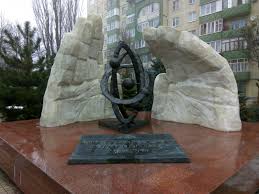 Памятка Жизнь – беззащитна
И любовь – нежна.
И разум Землю
Облагает данью.
И точная ответственность
Должна сопутствовать
Великому познанию.
                                       (Надпись на ядерном реакторе. 1985г. М. Дудин)2020 г.Чернобыльская трагедия – это печальный урок длячеловечества. Самая грандиозная техногенная катастрофапроизошла 26 апреля 1986Авария на четвертом энергоблоке Чернобыльской атомной электростанции произошла в ночь с 25-го на 26-е апреля 1986 года во время проведения испытаний. Эксплуатационный персонал должен был проверить, смогут ли турбины при перерыве в подаче электроэнергии выработать достаточное количество остаточной энергии для питания насосов охлаждения до включения аварийных источников питания.Чтобы препятствовать прерыванию эксперимента, системы аварийной защиты были сознательно отключены. Для проведения эксперимента нужно было снизить мощность реактора до уровня 25% от номинальной. Однако этот процесс пошел не по плану. В доли секунды мощность и температура возросли во много раз. Реактор вышел из-под контроля. Произошел мощнейший взрыв. Взрывом выбросило плиту, покрывавшую 4-й энергоблок, вес которой составлял 1000 тонн. Cамая крупная по своим масштабам и последствиям катастрофа произошла 26 апреля 1986 года в 1 ч. 24 мин на Чернобыльской атомной электростанции. Суммарный выброс радиоактивных веществ составил 77 кг (при взрыве бомбы в Хиросиме – 740 г). Ударил чернобыльский колокол. Его услышали жители Украины, Белоруссии, России, люди всей планеты.До утра не дожив,
Тишина раскололась,
На зловещий тот взрыв.
В темноте напоролась.
И, пошла! Все крушить,
Раскаленная каша.
Суд великий вершить.
Над беспечностью нашей.
Полетело все вверх:
Перекрытия, блоки.
И огонь заплясал.
На разрушенном блоке.
По дорогам уже завывают сирены.
Прямо в лоб им летят
Невидимки-рентгены. (А. Белкин)Первый, самый страшный удар приняли на себя пожарные города Припяти. Они тушили пожар в зоне сильнейшей радиации – над реактором. За 7 месяцев разрушенное здание реактора и его расплавившаяся активная зона были укрыты под сооружением из стали и бетона. Это укрытие или "саркофаг", должен был защитить прилегающую территорию от излучения и локализировать оставшееся ядерное топливо."Саркофаг" считается временным сооружением. Его долговечность обеспечена на срок от 20-ти до 30-ти лет. Самой серьезной проблемой считается его стабильность: его строили в большой спешке и его несущие конструкции могут проржаветь. Не прошло и полгода –Саркофагом закрыли,Тот четвертый реактор,На проклятой АЭС.Но за эти полгода.Сколько жизней сгубили,И поля и озера,И речку и лес.Стала выжженной зона,Все вокруг опустело,Только высится черныйСтальной саркофаг.Жертв чернобыльской трагедии было бы меньше, если бы людям в те дни сказали горькую, но правду. Правительство СССР долгое время скрывало информацию об аварии. Нельзя было находиться в зараженной местности, на открытом воздухе, а тем более загорать, купаться, удить рыбу. Люди этого не знали. Лица виновные в трагедии пытались скрыть её истинно чудовищные масштабы. И только спустя 36 часов жителей стали эвакуировать. Пустыми оставались города и сёла.Радиацию ветром разнесло далеко от Чернобыля. По данным наблюдений, 29 апреля 1986 года высокий радиационный фон был зарегистрирован в Польше, Германии, Австрии, Румынии, 30 апреля – в Швейцарии и Северной Италии, 1-2 мая – во Франции, Бельгии, Нидерландах, Великобритании, Северной Греции, 3 мая – в Израиле, Кувейте, Турции... В первый день после аварии жизнь в Припяти – городе, построенном для атомщиков и их семей в двух километрах от ЧАЭС, – продолжалась, как ни в чем, ни бывало. Большинство людей провели субботу на свежем воздухе – это был первый теплый и солнечный день холодной весны. В городе отпраздновали 16 свадеб.За 3 часа было эвакуировано все население Припяти – 47 тысяч человек. А в первые дни мая были эвакуированы все люди, жившие в зоне 30 км вокруг станции, – 116 тысяч человек, десятки населенных пунктов. После эвакуации населения из поселка Припять ликвидаторы смывают радиоактивную пыль с улиц, деревьев и домов. Жидкость, которой поливали всю зараженную местность, называли "бурда". Эта клейкая субстанция прибивала радиоактивную пыль к земле и склеивала ее.Каждый день вертолеты распыляли "бурду" над территорией ЧАЭС. После того, как "бурда" подсыхала, ее просто скатывали как ковер и захоранивали в радиационных могильниках. Рецепт жидкости разработан в Институте Атомной Физики академиком Курчатовым. Вы молча надели шинелиИ забывая про страх ,На чёрный реактор наделиБетонно - стальной саркофаг.В войне неизвестной,  суровойРедел ликвидаторов строй.Они умирали, чтоб сноваДеревья оделись листвой.